I. Trắc nghiệm (3 điểm)Hãy khoanh tròn vào chữ cái đặt trước kết quả đúng:1. Số 55 đọc là :       A. Năm mươi năm		B. Năm lăm		C. Năm mươi lăm	        D. Năm năm2.  Số thích hợp điền vào chỗ chấm là: 15, 25, 35, ... , 55, 65.      A. 40                                B. 36                              C. 45                       D. 753. Dấu điền vào chỗ chấm của 23 + 32  ……. 54 là:	A. >                            B. <                        C. =                            D. +4. Các số được sắp xếp theo thứ tự từ lớn đến bé?     A. 10, 45, 67, 81	B. 78, 35, 49, 22	       C. 98, 62, 37, 15	       D. 7, 38, 50, 765. Số lớn nhất có một chữ số cộng với số tròn chục lớn nhất bằng:     A. 19	B. 99	C. 10	D. 906. Đồng hồ chỉ mấy giờ?II. Tự luận (7điểm)	Bài 1:  a. Đặt tính rồi tính: ( 2 điểm )            8 + 71                      95 - 60                            54 + 45                     77 – 22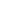 b. Tính:( 1 điểm )  70 - 20 + 40 = ...........                              58cm – 8cm + 20cm = ...........                       48 - 38 + 22 = ..........                               27cm + 32cm – 15cm = ...........           Bài 2: Đúng ghi Đ, sai ghi S: (1 điểm)6 + 72  <  89 – 11                                    79 – 24  <  97 – 42	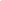 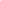 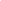 33  + 66  >  44  + 44                             32  +  26  =  78 - 20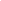 Bài 3: (0,5 điểm) Hôm nay là thứ 3 ngày 14 tháng 6. Vậy thứ 5 tuần này là ngày ......... tháng 6.Bài 4: (1 điểm ) Bác Sơn có 9 chục con vịt, bác đã bán 50 con vịt. Hỏi Bác Sơn còn lại bao nhiêu con vịt?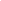 Phép tính: Trả lời: Bác Sơn còn lại…… con vịt.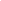 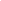 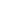 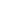 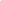 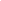 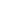 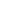 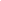 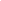 Bài 5 : Viết số thích hợp vào chỗ chấm: (1 điểm)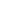 Trong hình vẽ bên có: a) ........... hình chữ nhật.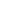 b)............hình tam giác.Bài 6: Viết dấu trừ và số thích hợp để có phép tính đúng? (0.5 điểm)HƯỚNG DẪN CHẤM KTĐK CUỐI  HKII Năm học:  2022 -2023MÔN TOÁN - LỚP 1I. Trắc nghiệm:  Khoanh đúng mỗi đáp án được  0.5 điểmII. Tự luận Bài 1: a. ( 2 điểm) Mỗi phép tính đúng được 0.5 điểm   b. ( 1 điểm)  Mỗi phép tính đúng được 0.25 điểmBài 2: (1 điểm) Mỗi dấu điền đúng được 0.25 điểmBài 3: (0.5 điểm) Điền đúng đáp án được 0.5 điểmBài  4: ( 1 điểm) - Viết đúng phép tính được 0.5 điểm- Điền đúng kết quả được 0.5 điểmBài  5: ( 1 điểm) - Đếm đúng  hình vuông được 0.5 điểm- Đếm đúng hình tam giác được 0.5 điểmBài  6: ( 0.5 điểm) Viết phép tính đúng được 0.5 điểmPHÒNG GD & ĐT QUẬN LONG BIÊNTRƯỜNG TIỂU HỌC GIA THƯỢNG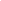 Họ và tên HS: ………………………….Lớp : 1A…Thứ         ngày      tháng      năm 2023ÔN TẬP  KIỂM TRA ĐỊNH KÌ HKIINăm học 2022 - 2023Môn Toán - Lớp 1Điểm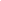 Nhận xét của giáo viên…………………………………………………………....................................................................................................................................................  A. 6  giờ  B.12 giờ   C. 9 giờ   D. 5 giờ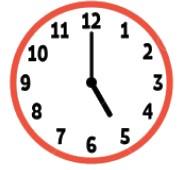 =66